Техническая спецификация Лот №1 - файл кабинет 4-х секционный (картотека )Внешние размеры не менее, мм: 1330*470*630Внутренние размеры не менее, мм: 267*381*560Вес,  кг. не  более: 50Внутренний объем, не менее  л: 220 папок A4Количество полок, шт: 4Тип замка: Ключевой Практик (2000 комбинаций)Цвет: Серый полуматовый Тип покрытия: ПорошковоеГарантия-5 лет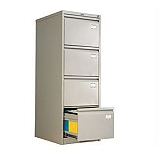 Адрес доставки товара: офис АО «Эйр Астана» на территории Международного Аэропорта г.Астана., доставка товара в сборном виде. Ценовое предложение должно содержать следующее:1) техническую спецификацию;2) наименование, точные характеристики и количество поставляемых товаров (с указанием марки/модели, наименования производителя и страны происхождения).Лот № 2 – сейф огнестойкость – ГОСТ Р 50862-2005, класс 60Бтепловой замок  препятствующий прохождению огняпериметр дверного проема оборудован огнестойким уплотнителемригельная система запиранияоборудованы колесамипредусмотрено анкерное крепление к полу (испытание на огнестойкость проведено с анкерным отверстием) Адрес доставки товара: г. Астана (левый берег), ул. Кунаева 14Б 
ЖК «Нурсая-1», 1 этаж, офис 26  Ценовое предложение должно содержать следующее:1) техническую спецификацию;2) наименование, точные характеристики и количество поставляемых товаров (с указанием марки/модели, наименования производителя и страны происхождения).Внешние размеры:Высота
не менее 811, мм Ширина
не менее 485, мм Глубина
не менее 450, мм Внутренние размеры:Не менее 607, мм Не менее 346, мм Не менее 301, мм Вес, кг**:не менее 109 не более 119 не менее 109 не более 119 не менее 109 не более 119 Внутренний не менее объем, л:64/864/864/8Количество полок:111Кассовая ячейка:Трейзер не менее  85/343/267Трейзер не менее  85/343/267Трейзер не менее  85/343/267Тип замка:Два ключевыхДва ключевыхДва ключевыхЦвет:Корпус - оттенок коричневого с эффектом молотковой эмали, дверь - оттенок зеленого с эффектом молотковой эмалиКорпус - оттенок коричневого с эффектом молотковой эмали, дверь - оттенок зеленого с эффектом молотковой эмалиКорпус - оттенок коричневого с эффектом молотковой эмали, дверь - оттенок зеленого с эффектом молотковой эмалиТип покрытия:ПорошковоеПорошковоеПорошковоеГарантия:1 год1 год1 год